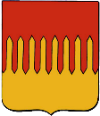 ДУМА ЗУБЦОВСКОГО МУНИЦИПАЛЬНОГО ОКРУГАТВЕРСКАЯ ОБЛАСТЬРЕШЕНИЕ15.11.2022                                                      г.Зубцов                                           №37Об утверждении Положения о формировании  и реализациимероприятий по обращениям, поступающим депутатамДумы Зубцовского муниципального округаДУМА ЗУБЦОВСКОГО МУНИЦИПАЛЬНОГО ОКРУГАРЕШИЛА:1. Утвердить Положение о  формировании  и реализации мероприятий по обращениям, поступающим депутатам Думы Зубцовского муниципального округа.2.Настоящее решение вступает в силу с момента его принятия.Председатель Думы Зубцовскогомуниципального округа                                                                                Н.В.ДедковаПриложениек решению Думы Зубцовского муниципального округаот 15.11.2022 №37ПОЛОЖЕНИЕо формировании  и реализациимероприятий по обращениям, поступающим депутатамДумы Зубцовского муниципального округа1. Настоящее Положение определяет порядок формирования и реализации мероприятий по обращениям, поступающим к депутатам Думы Зубцовского муниципального округа (далее соответственно - мероприятия, обращения).2. Реализация мероприятий осуществляется за счет средств бюджета Зубцовского муниципального округа (далее -  местный бюджет).3. Расходы бюджета, предусмотренные на реализацию мероприятий, отражаются в решении Думы Зубцовского муниципального округа о бюджете Зубцовского муниципального округа на очередной финансовый год и плановый период (далее - решение о местном бюджете) как расходы на осуществление деятельности, не связанной с реализацией муниципальных программ Зубцовского муниципального округа.4. Средства местного бюджета, предусмотренные на реализацию мероприятий, направляются на реализацию мероприятий, осуществляемых муниципальными предприятиями, казенными, бюджетными, автономными учреждениями Зубцовского муниципального округа, и не могут быть направлены на предоставление денежных выплат гражданам.5. Депутаты Думы Зубцовского муниципального округа обобщают поступающие к ним в соответствии с настоящим Положением обращения не позднее 1 ноября года, предшествующего плановому периоду, в котором планируется реализация соответствующих мероприятий.6. Содержащиеся в обращениях либо основанные на них предложения (далее - предложения), сформированные с учетом мнения Главы Зубцовского муниципального округа, руководителей территориальных подразделений, на территории которых планируется реализация соответствующих мероприятий, представляются в письменной форме:- депутатом Думы Зубцовского муниципального округа, состоящим в депутатской фракции Думы Зубцовского муниципального округа (далее - депутатская фракция), - в депутатскую фракцию;- депутатом Думы Зубцовского муниципального округа, не состоящим в депутатской фракции, - в любую депутатскую фракцию либо в Совет Думы Зубцовского муниципального округа. 7. В случае, предусмотренном абзацем третьим пункта 6 настоящего Положения, Совет Думы Зубцовского муниципального округа направляет поступившие к нему предложения в постоянную комиссию Думы Зубцовского муниципального округа по экономической политике и финансам (далее - комиссия).8.Совет Думы Зубцовского муниципального округа рассматривает поступившие предложения, формирует перечень мероприятий с указанием объемов их финансирования за счет средств местного бюджета; принимает решение о внесении в Думу Зубцовского муниципального округа проекта решения о распределении денежных средств на реализацию мероприятий, намеченных  в результате обращений граждан к депутатам Думы Зубцовского муниципального округа на финансовый год.9. Перечень мероприятий с указанием объемов их финансирования за счет средств местного бюджета в разрезе разделов и подразделов классификации расходов бюджетов утверждается решением Думы Зубцовского муниципального округа о бюджете в качестве отдельного приложения.10. Выделение средств местного бюджета на реализацию мероприятий осуществляется в соответствии с решением Думы Зубцовского муниципального округа о бюджете и на основании сводной бюджетной росписи в пределах утвержденных лимитов бюджетных обязательств.11. Средства местного бюджета, предусмотренные на реализацию мероприятий, отражаются на лицевом счете соответствующего главного распорядителя средств местного бюджета, открытом в органе, исполняющем местный бюджет, в том числе для последующего перечисления их исполнителю мероприятий.12. Исполнители мероприятий определяются соответствующими главными распорядителями средств местного бюджета.13. Контроль за использованием средств местного бюджета, выделенных на реализацию мероприятий, осуществляется в соответствии с бюджетным законодательством.14. Финансовый орган ежеквартально представляет в Думу Зубцовского муниципального округа информацию о финансировании за счет средств местного бюджета расходов по реализации мероприятий.15. В случае использования средств, выделенных на реализацию мероприятий, не по целевому назначению принимаются меры, предусмотренные законодательством.16. Годовой отчет о финансировании из местного бюджета расходов по реализации мероприятий представляется Администрацией Зубцовского муниципального округа в Думу Зубцовского муниципального округа в составе годового отчета об исполнении бюджета Зубцовского муниципального округа за соответствующий финансовый год.17. После принятия решения Думы Зубцовского муниципального округа  об исполнении местного бюджета за истекший финансовый год каждый депутат Думы Зубцовского муниципального округа вправе через средства массовой информации доводить до избирателей сведения о реализации мероприятий на основании поступивших к нему обращений за истекший финансовый год с указанием выполненных мероприятий и суммы  затраченных на их реализацию средств бюджета Зубцовского муниципального округа.